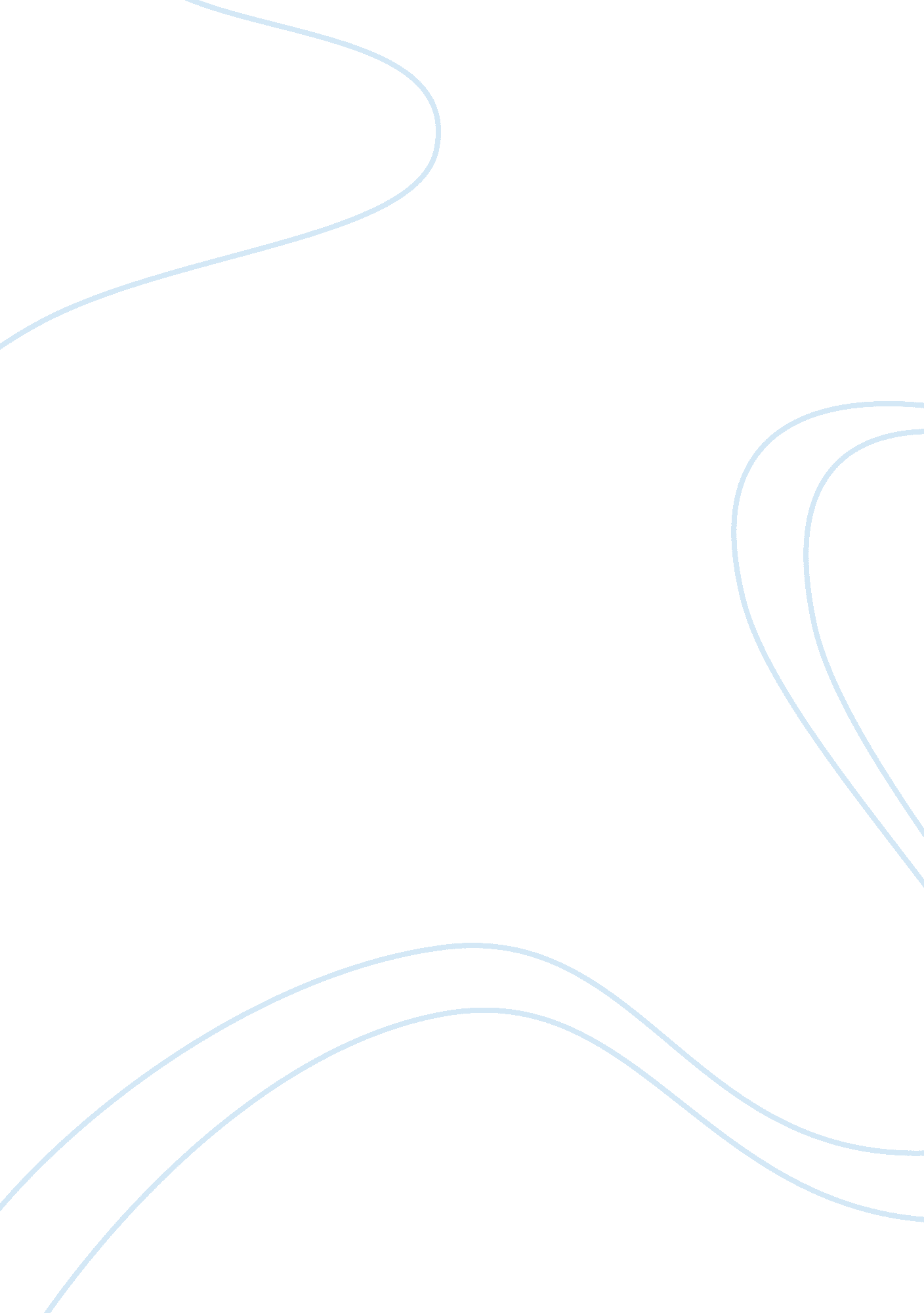 Analyzes the real and potential threats of the problem for the united states and ...Health & Medicine, Alcoholism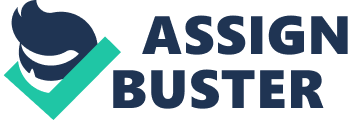 Alcohol and drug addiction in the US is a threat to most of the aspects in our lives. The impact on the economy of the nation and the standards of living of the victim is immense. The threats and effects of alcohol and drug addiction in the US are evident from the nature of criminal activities, overstrained healthcare sector, environmental destruction and loss in productivity of the people in the society. Alcohol and drug addiction has a huge impact on the social aspects of life of the people in the society. The problem also may lead to permanent emotional and physical damage to the victims of such substances. 
Alcohol and drug addiction has a great effect on the health band healthcare systems both in the US and the rest of the world. The overuse of alcohol and drugs may result in the various health issues relating to specialized treatments and prolonged stays at the hospitals. The addiction to alcohol and drugs leads to a negative effect on the health of the whole population. Alcoholism leads to dangerous health disorders like liver cirrhosis that is fatal and has caused the death of many addicts or users of alcohol. The addiction to drugs like tobacco results in risks to lung cancer and many chest complications and diseases. The diseases and disorders associated with the addiction to alcohol and drugs lead to deterioration of health of both individuals and the general heath of the population. The addiction to drugs may result in the transmission of diseases like HIV/AIDS especially among the injecting drug users by sharing of syringes. The spread of diseases like HIV/AIDS worsens the health status of such victims. The addiction to alcohol and drugs results in overstrain of the government healthcare facilities. Most of the health care facilities in the US and rest of the world relates to the use by the addicts to alcohol and drugs because they are prone to infections and diseases. The prolonged sickness among the addicts of alcohol and drugs leads to the overuse of healthcare drugs and healthcare facilities in the government hospitals and health centers. Addiction to alcohol and drugs have a very negative impact on the healthcare of the population. It also leads to the heavy expenditure of the government funds on healthcare facilities due to the high number of sick people in the population. 
The addiction to alcohol and drugs is a potential threat to the level of criminal activities in the US and the rest of the world. The addicts to alcohol and drugs in society often engage in a number of criminal activities. The aspects relating to the trafficking of illegal drugs in the US have a huge impact on the criminal system. The people who engage in drug trafficking face many challenges relating to the criminal justice system. The addiction of drugs results in the trafficking of drugs in order to cater for the needs of the addicts in the population. Most of the people in the US face charges in courts for the addiction and overuse of illegal drugs. The people engaged in trafficking of the illegal drugs have also been imprisoned due to such the sale of illegal drugs to the addicts of alcohol and drugs in the society. The victims of alcohol and drug addiction spend most of their times in cells due to the rowdy behavior. The addicts of alcohol participate in social conflicts as fights and domestic violence and other criminal activities. The participation in criminal activities made most of the drug addicts to spend their time behind bars. The high number of criminal activities related to the alcohol and drugs addiction makes the government spend most of the resources in administering justice to the victims. The criminal justice system is overstrained both in the US and most parts of the world. Drug addiction has a huge impact on the increase in the levels of rime in the US and most parts of the world. 
Alcohol and drug addiction among the people results in a decrease, in productivity of the population. The aspects relating to illness and mental effects on the users of alcohol and drugs reduce both their physical and mental ability to perform various tasks and activities. The addicts to alcoholism and drugs are inefficient in relation to their jobs and employment. The use of public funds in healthcare and criminal justice system reduce the amount of financial resources available for productive projects in the nation. The problem leads to a general decrease in the productivity of the population in the society. Proposes a resolution to or reduction of the social problem: The education system of the nation should incorporate courses and programs that discourage the use of alcohol and drugs by the people in the society. The education system will help discourage most of the young people from engaging in the use of alcohol and drugs. Campaigns against alcohol and drug use among the people will help in the reduction of the problem of alcohol and drug addiction among the people. 
The government should put necessary and appropriate mechanisms in place in order to reduce the aspects relating to drug trafficking in the US. The reduction in drug trafficking will play a major role in reducing the problem of alcohol and drug addiction among the people of the United States and the whole world. 